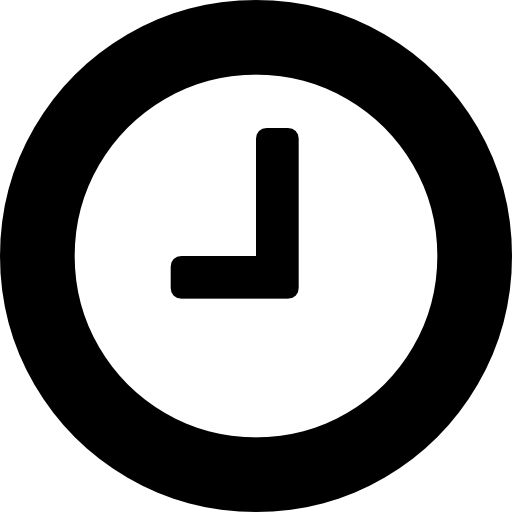 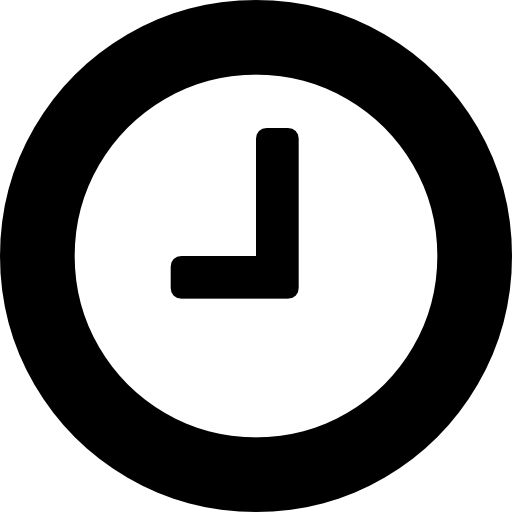 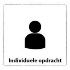 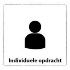 Onderdeel A Tijdsduur ongeveer 40 minutenOnderdeel B Tijdsduur ongeveer 30 minutenOnderdeel C Tijdsduur ongeveer 20 minutenOnderdeel D Tijdsduur ongeveer 15 minutenbijlage  ‘Gezondheid van een kip controleren’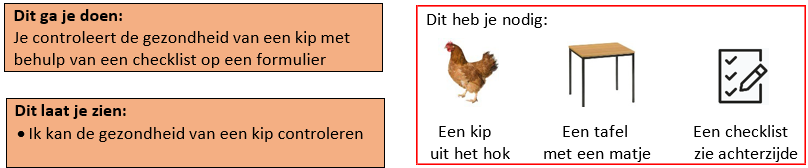 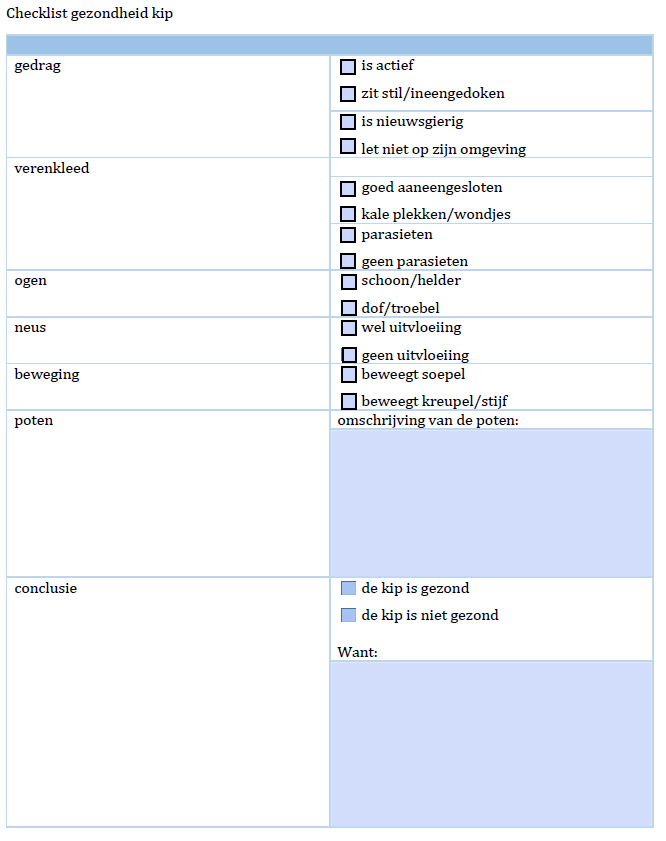 NaamKlasDit heb je nodig:Het bestand ‘start_skal.htm’Het filmpje ‘Diergedrag’4 voersoortenEen kipEen tafel met een matjeDit laat je zien:Ik kan op basis van gestelde voorwaarden, geschikte soorten ruwvoer benoemen .Ik kan met behulp van informatie op een website benoemen hoe varkens kunnen wroeten.Ik kan van meerder medische behandelingen bepalen of ze geschikt zijn voor biologische veeteelt.Ik kan stereotiep gedrag herkennenIk kan oplossingen benoemen om stereotiep gedrag te voorkomenIk kan de meest voorkomende voersoorten herkennenIk kan de gezondheid van een kip beoordelenDit ga je doen: (aan de slag)Je maakt de onderdelen A t/m D. Hiervoor heb je 120 minuten de tijd. In totaal kun je 40 punten halen.Dit ga je doen: (aan de slag)Je maakt de onderdelen A t/m D. Hiervoor heb je 120 minuten de tijd. In totaal kun je 40 punten halen.Dit ga je doen: (aan de slag)Je maakt de onderdelen A t/m D. Hiervoor heb je 120 minuten de tijd. In totaal kun je 40 punten halen.Dit lever je in: (inleveren bij docent)De ingevulde opdrachtDe checklist ‘De gezondheid van een kip beoordelen’Dit lever je in: (inleveren bij docent)De ingevulde opdrachtDe checklist ‘De gezondheid van een kip beoordelen’Dit lever je in: (inleveren bij docent)De ingevulde opdrachtDe checklist ‘De gezondheid van een kip beoordelen’2p2p2p123Voor dit onderdeel heb je het bestand start_skal.htm nodig. De situatieVarkenshouder Van der Speck houdt biologische vleesvarkens. In verband daarmee wil hij de dieren goed voeren en aan alle eisen voldoen. Denk hierbij aan hokverrijkingen zoals in de uitloop van de stal. Ook de behandeling van de dieren bij ziekten is belangrijk. Jij geef antwoord op de vragen die varkenshouder Van der Speck heeft.Voordat je aan de opdracht begint De docent vertelt je waar je het benodigde bestand start_skal.htm kunt vinden. Open het bestand.Uitvoering van de opdracht Biologische varkens moeten elke dag ruwvoer kunnen eten. In de zomer gaat varkenshouder Van der Speck vers gras bijvoeren. In de winter wil hij ruwvoer bijvoeren dat: hij zelf kan telen op zijn land.hij goed kan bewaren.de varkens goed verteren. Geef met een kruisje in de tabel aan welke ruwvoeders geschikt zijn om in de winter bij te voeren en welke nietIn de uitloop komt een dichte vloer, maar biologische varkens moeten volgens de eisen wel kunnen wroeten. Hoe kan varkenshouder Van der Speck ervoor zorgen, dat varkens kunnen wroeten in de uitloop? (Leg duidelijk uit)Varkenshouder Van der Speck vraagt zich af wanneer het vlees van een varken nog wel en wanneer niet meer als biologisch vlees verkocht mag worden.Geef bij elke uitgevoerde behandeling met een kruisje aan of het vlees als biologisch vlees verkocht mag worden of niet.Als je klaar bent met onderdeel A: Ga verder met onderdeel B8p1Voor dit onderdeel heb je de film Diergedrag nodig. Voordat je aan de opdracht begint De docent vertelt je waar je het benodigde bestand kunt vinden.Open het bestand. Zorg dat je oortjes in hebt tijdens het kijken.Uitvoering van de opdracht Bekijk het filmpje over diergedrag.Tip: 	Bekijk het filmpje eerst helemaal, lees vervolgens de opdrachten. Bekijk het filmpje opnieuw en zet tussendoor stil om de opdrachten te maken. Geef in de tabel ‘Diergedrag’ bij elke diersoort een korte beschrijving van het gedrag in het filmpjeGeef vervolgens aan of dit gedrag stereotiep is of nietBekijk het filmpje nogmaals en geef in de laatste kolom aan waar je verrijking ziet voor de dieren. Omschrijf welke verrijking je ziet. Is er geen verrijking, vul dan niets in. Daarna vul je de tabel ‘Stereotiep gedrag bij landbouwdieren’ in.Bekijke het filmpje en vul de tabel in.Tabel diergedrag6p2Ook landbouwhuisdieren kunnen stereotiep gedrag vertonen. Geef in de tabel hieronder een voorbeeld van stereotiep gedrag bij drie verschillende landbouwhuisdieren. Geef ook een manier aan om dit gedrag te voorkomen. Als je klaar bent met onderdeel B: Sluit het filmpje ‘Diergedrag.Ga verder met onderdeel C.8p4p12Voor dit onderdeel heb je 4 soorten diervoer nodig. Voordat je aan de opdracht begint De docent vertelt je waar je de benodigde voersoorten kunt vinden.Uitvoering van de opdracht Bepaal de voersoorten en omschrijf zeBeantwoord de vragenBij de verzorging van dieren is het belangrijk dat je ruwvoer herkend. Dit doe je door middel van zien, voelen en ruiken. Geef elke voersoort een naamOmschrijf de kenmerkenVul de tabel inEen veehouder wil het rantsoen van een van zijn koeien nader bekijken. De gegevens van de koe staan in onderstaande tabel.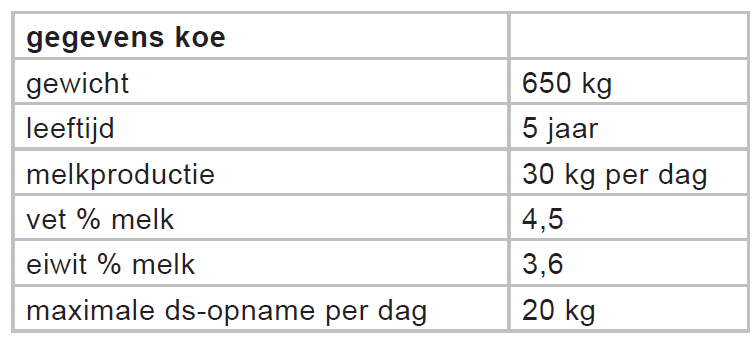 De veehouder kan uit onderstaande tabel aflezen hoeveel VEM en gDVE de koe per dag nodig heeft. 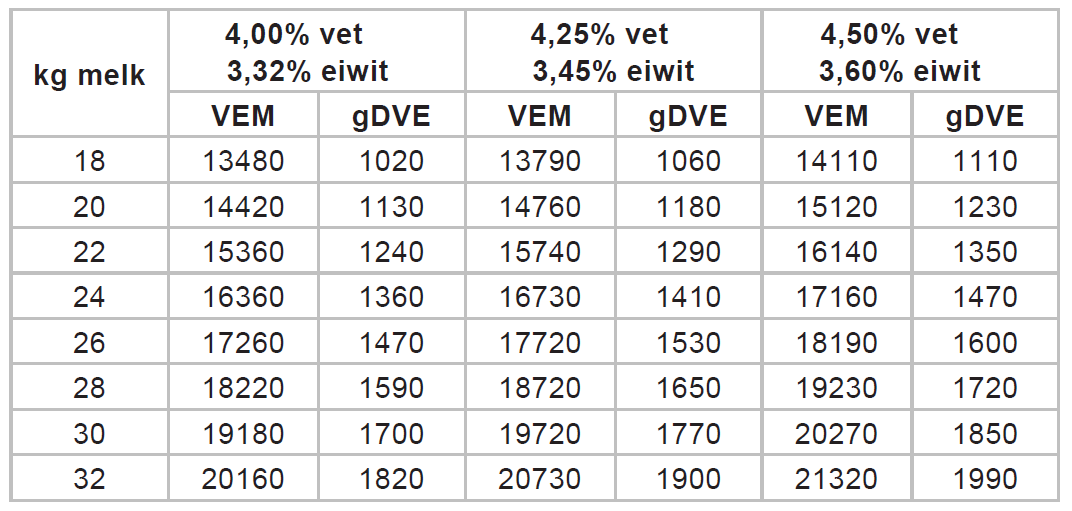 Beantwoord de volgende vragen. Gebruik daarbij de gegevens uit de bovenstaande tabel.Wat is de eiwitbehoefte (gDVE) en energiebehoefte (VEM) van de koe? Vul hier in.Leg uit wat de droge stof (DS) is in een ruwvoer.Als je klaar bent met onderdeel C: Ga verder met onderdeel D.8pVoor dit onderdeel heb je de bijlage  ‘Gezondheid van een kip controleren’ nodig. Voordat je aan de opdracht begint De docent vertelt je waar je de benodigde materialen en de kip kunt vinden.Uitvoering van de opdracht Bepaal de gezondheid van de kip.Vul de checklist ‘Gezondheid kip’ in.Afronding van de eindopdracht Je bent na het uitvoeren van onderdeel D aan het eind van de eindopdracht periode 1.Lever aan het eind de ingevulde opdracht en de bijlage ‘Gezondheid van een kip controleren’ in bij je docent.- Bedankt -